Problem (1)Need answers to a. and bLet and be two events such that and  . 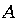 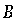 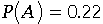 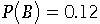 (a) Determine  , given that and are mutually exclusive . 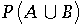 (b) Determine  , given that and are independent . Do not round your responses.a.b.Problem (2) Suppose that and are independent events such that and  .
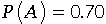 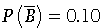 Find and  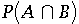 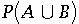 Problem (3)Which of the following variables are best thought of as continuous, which discrete?  Indicate your choice for each by checking the appropriate column.  Discrete or ContinuousVariable                                                           Discrete                      Continuous a. The number of children in a  householdb. The temperature of a burrito served to a     Customer in a local Mexican restaurant.c.  The number of insects feeding on a tree.d.  The number of personal telephone calls      made tomorrow at Bingley Corporation